國美館重視藝術作品加值應用 首座藝術VR常設空間《漂浮島城-VR藝廊》3/25美術節開幕啟用臺灣首座以藝術為主要內容的VR常設空間──國立臺灣美術館《漂浮島城-VR藝廊》今（25）日美術節熱鬧開幕，將帶領觀眾探索國內外具代表性的藝術VR作品。國立臺灣美術館館長梁永斐、文化部藝術發展司專門委員劉美芝、工業技術研究院服務系統科技中心副執行長張傳育、國立臺灣交響樂團團長劉玄詠、藝術家陳怡潔與黃心健、前國立故宮博物院長林正儀、瑞士商務辦事處處長梁瑞德、臺灣藝術大學多媒體動畫藝術系教授陳永賢、臺北科技大學互動設計系主任曹筱玥、頑石國際公司總監林芳吟等貴賓，及臺中向上國中美術班師生，共同出席開幕式並搶先體驗。國美館長梁永斐表示，近二年來全世界在Covid-19的陰霾下，美術館展覽採取線上線下、虛實融合的方式，結合藝術與科技，打造全新的觀展模式。此次國美館籌劃該空間費時二年，結合頑石國際有限公司、工業技術研究院的內容與技術，打造元宇宙虛擬藝廊，觀眾可從潔白明亮的實體空間，以數位身分 (Avatar) 遊歷虛擬VR美術館，今天適逢3/25美術節，邀請民眾在「由實轉虛，由虛入實」的探索過程，沉浸於藝術世界中。梁永斐館長說明，《漂浮島城-VR藝廊》有三大觀賞重點：其一為「暢遊虛擬漂浮島城」，觀眾飛行於沙洲、浮島間，可驚喜發現許多臺灣的知名地景、生態動植物，並尋得本案的地標塔狀建築─核心藝廊，進一步欣賞數個藝術VR影片。其二為「經典作品虛擬再現」，在虛擬藝廊中以VR技術轉化經典作品，可說是「VR中的VR」，包含全新製作3支藝術家VR影片：席德進、劉其偉和陳怡潔，及展示5件國美館經典作品，分別是林玉山《故園追憶》、郭雪湖《萊園春色》、林之助《炊煙》、鄭善禧《春晨景》和連建興《海角樂園》。其三為「國際經典藝術VR」，收錄5支常態國際經典VR影片，並將每季更換3支主題影片，片單以藝術類獲獎創作為主。工研院服務系統科技中心副執行長張傳育提到，工研院欣見首座藝術VR常設空間的成立，並且在這其中貢獻3D分身建立及AI快速建模等技術，希望未來能將工研院研發的技術結合更多國美館的藝術作品，提升民眾對於美術館的可親性。藝術家陳怡潔的作品關注於反映大眾媒體文化，創作喚起集體視覺記憶的當代藝術作品。此次亦可在《漂浮島城-VR藝廊》看見她的作品。她說：「我其實是一個VR的愛好者，可以從一個愛好者轉變為創作者，把VR帶入創作中，是一個很棒的開始」。國美館說明，國美館以推動臺灣藝術史研究與科技藝術發展為己任，藉由新世代的展演方式，提供觀眾「未來美術館」的想像與實踐，重視藝術作品加值應用，從「文化空間」到「虛擬空間」，持續發揮培養全民美學的影響力。邀請各地觀眾蒞臨國美館《漂浮島城-VR藝廊》探索虛擬藝術世界，國美館將持續豐富VR內容。有興趣參加者，請至國美館官網連結報名 (www.ntmofa.gov.tw)，開放14日內場次供預約，座位有限，敬請把握。 《漂浮島城-VR藝廊》體驗地點：國立臺灣美術館VR藝廊（2F）《漂浮島城-VR藝廊》連結官網：https://www.ntmofa.gov.tw影片片單：(一) 5支常態性經典影片：國美館典藏新媒體藝術家黃心健的《沙中房間》、郭雪湖基金會出品的《郭雪湖望鄉三態》、曾獲威尼斯影展大獎的《地下世界》、知名畫作《孟克的吶喊》、原畫收藏於德國柏林國家美術館的《海邊的僧侶》。(二)3支當季影片：包含《聽見光明》、《太陽》、《夏維岩洞》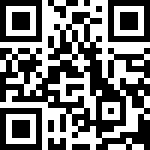 新聞資料連結：https://reurl.cc/oeEYjl業務承辦人：國立臺灣美術館：任臺勝 電話：(04)23723552#382頑石國際有限公司：劉詩安 電話：(02)27845588新聞聯絡人：嚴碧梅  電話：(04) 2372-3552 #123國立臺灣美術館官網：https://www.ntmofa.gov.tw/FB：https://www.facebook.com/ntmofa/IG：https://www.instagram.com/ntmofa_museum/開放時間：  週二至週五09:00～17:00  週六、週日09:00～18:00  週一休館  館    址：403535臺中市西區五權西路一段二號服務電話：(04) 2372-3552